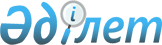 О районном бюджете на 2021-2023 годы
					
			С истёкшим сроком
			
			
		
					Решение Жетысайского районного маслихата Туркестанской области от 23 декабря 2020 года № 40-207-VI. Зарегистрировано Департаментом юстиции Туркестанской области 31 декабря 2020 года № 5994. Прекращено действие в связи с истечением срока
      Примечание ИЗПИ!
      Настоящее решение вводится в действие с 01.01.2021.
      В соответствии с пунктом 2 статьи 9, пунктом 2 статьи 75 Бюджетного кодекса Республики Казахстан от 4 декабря 2008 года, подпунктом 1) пункта 1 статьи 6 Закона Республики Казахстан от 23 января 2001 года "О местном государственном управлении и самоуправлении в Республике Казахстан" и решением Туркестанского областного маслихата от 11 декабря 2020 года № 54/557-VI "Об областном бюджете на 2021-2023 годы", зарегистрировано в Реестре государственной регистрации нормативных правовых актов за № 5953, Жетысайский районный маслихат РЕШИЛ:
      1. Утвердить районный бюджет Жетысайского района на 2021-2023 годы согласно приложениям 1, 2 и 3 соответственно, в том числе на 2021 год в следующих объемах:
      1) доходы – 34 456 847 тысяч тенге:
      налоговые поступления – 2 156 865 тысяч тенге;
      неналоговые поступления – 11 017 тысяч тенге;
      поступления от продажи основного капитала – 86 346 тысяч тенге;
      поступления трансфертов – 32 202 619 тысяч тенге;
      2) затраты – 34 604 834 тысяч тенге;
      3) чистое бюджетное кредитование – 113 111 тысяч тенге:
      бюджетные кредиты – 262 530 тысяч тенге;
      погашение бюджетных кредитов – 149 419 тысяч тенге;
      4) сальдо по операциям с финансовыми активами – 0:
      приобретение финансовых активов – 0;
      поступления от продажи финансовых активов государства – 0; 
      5) дефицит (профицит) бюджета – -261 098 тысяч тенге;
      6) финансирование дефицита (использование профицита) бюджета – 261 098 тысяч тенге:
      поступление займов – 262 530 тысяч тенге;
      погашение займов – 149 419 тысяч тенге;
      используемые остатки бюджетных средств – 147 987 тысяч тенге.
      Сноска. Пункт 1 - в редакции решения Жетысайского районного маслихата Туркестанской области от 26.11.2021 № 14-87-VII (вводится в действие с 01.01.2021).


      2. Установить на 2021 год норматив распределения общей суммы поступления индивидуального подоходного налога с доходов, облагаемых у источника выплаты 50 процентов, по индивидуальному подоходному налогу с доходов иностранных граждан, не облагаемых у источника выплаты 50 процентов и социального налога в размере 50 процентов в областной бюджет.
      3. Предусмотреть на 2021 год размер субвенций, передаваемых из областного бюджета в бюджет Жетысайского района в сумме 23 806 451 тысяч тенге.
      4. Предусмотреть на 2021 год размеры субвенций, передаваемых из районного бюджета в бюджеты города районного значения, поселка и сельских округов в общей сумме 296 046 тысяч тенге, в том числе:
      сельский округ Жана ауыл 14 448 тысяч тенге;
      сельский округ Жылысу 20 947 тысяч тенге;
      сельский округ Казыбек би 15 864 тысяч тенге;
      сельский округ Каракай 17 408 тысяч тенге;
      поселок Асыката 6 340 тысяч тенге;
      сельский округ Абай 26 171 тысяч тенге;
      сельский округ Атамекен 35 821 тысяч тенге;
      сельский округ Ш.Дилдабеков 19 273 тысяч тенге;
      сельский округ Ж.Ералиев 22 384 тысяч тенге;
      сельский округ Кызылкум 19 175 тысяч тенге;
      сельский округ Макталы 22 182 тысяч тенге;
      сельский округ Ынтымак 20 293 тысяч тенге.
      3. Учесть, что в районном бюджете на 2021 год предусмотрены целевые текущие трансферты бюджетам городу районного значения, поселка и сельским округам, в том числе по:
      отделу экономики и финансов района.
      Распределение указанных трансфертов бюджетам города районного значения, поселка и сельских округов осуществляется на основании постановления акимата района.
      4. Утвердить резерв акимата района на 2021 год в сумме 30 000 тысяч тенге.
      6. Утвердить перечень бюджетных программ развития районного бюджета на 2021 год с разделением на бюджетные программы, направленные на реализацию бюджетных инвестиционных проектов (программ), согласно приложению 4.
      8. Утвердить объем поступлений в Национальный фонд Республики Казахстан от продажи земельных участков сельскохозяйственного назначения на 2021 год в размере 500 тысяч тенге.
      Сноска. Пункт 8 - в редакции решения Жетысайского районного маслихата Туркестанской области от 06.05.2021 № 7-43-VII (вводится в действие с 01.01.2021).


      9. Установить на 2021 год повышенные на двадцать пять процентов должностные оклады и тарифные ставки специалистам в области социального обеспечения, культуры и ветеринарии являющимся гражданскими служащими и работающим в сельской местности организациях, финансируемых из районного бюджета, по сравнению с окладами и ставками гражданских служащих, занимающихся этими видами деятельности в городских условиях.
      10. Государственному учреждению "Аппарат Жетысайского районного маслихата" в установленном законодательством Республики Казахстан порядке обеспечить:
      1) государственную регистрацию настоящего решения в Республиканском государственном учреждении "Департамент юстиции Туркестанской области Министерства юстиции Республики Казахстан";
      2) размещение настоящего решения на интернет-ресурсе Жетысайского районного маслихата после его официального опубликования.
      11. Настоящее решение вводится в действие с 1 января 2021 года. Районный бюджет на 2021 год
      Сноска. Приложение 1 - в редакции решения Жетысайского районного маслихата Туркестанской области от 26.11.2021 № 14-87-VII (вводится в действие с 01.01.2021). Районный бюджет на 2022 год Районный бюджет на 2023 год Перечень бюджетных программ развития районного бюджета на 2021 год
					© 2012. РГП на ПХВ «Институт законодательства и правовой информации Республики Казахстан» Министерства юстиции Республики Казахстан
				
      Председатель сессий

      районного маслихата:

Б. Баймбетов

      И.о. секретаря районного маслихата

О. Асанов
Приложение 1 к решению
Жетысайского районного маслихата
от 23 декабря 2020 года
№ 40-207-VI
Категория
Категория
Наименование
Сумма, тысяч тенге
Класс
Класс
Сумма, тысяч тенге
Подкласс
Подкласс
Сумма, тысяч тенге
1
1
1
1
2
3
1.Доходы
34 456 847
1
Налоговые поступления
2 156 865
01
Подоходный налог
887 487
1
Корпоративный подоходный налог
40 000
2
Индивидуальный подоходный налог
847 487
03
Социальный налог
1 008 411
1
Социальный налог
1 008 411
04
Налоги на собственность
204 566
1
Налоги на имущество
201 826
3
Земельный налог
0
4
Налог на транспортные средства
0
5
Единый земельный налог
2 740
05
Внутренние налоги на товары, работы и услуги
35 530
2
Акцизы
13 742
3
Поступления за использование природных и других ресурсов
6 157
4
Сборы за ведение предпринимательской и профессиональной деятельности
15 631
5
Налог на игорный бизнес
0
07
Прочие налоги
52
1
Прочие налоги
52
08
Обязательные платежи, взимаемые за совершение юридически значимых действий и (или) выдачу документов уполномоченными на то государственными органами или должностными лицами
20 819
1
Государственная пошлина
20 819
2
Неналоговые поступления
11 017
01
Доходы от государственной собственности
1 810
1
Поступления части чистого дохода государственных предприятий
317
5
Доходы от аренды имущества, находящегося в государственной собственности
1 339
7
Вознаграждения по кредитам, выданным из государственного бюджета
154
03
Поступления денег от проведения государственных закупок, организуемых государственными учреждениями, финансируемыми из государственного бюджета
770
1
Поступления денег от проведения государственных закупок, организуемых государственными учреждениями, финансируемыми из государственного бюджета
770
04
Штрафы, пени, санкции, взыскания, налагаемые государственными учреждениями, финансируемыми из государственного бюджета, а также содержащимися и финансируемыми из бюджета (сметы расходов) Национального Банка Республики Казахстан 
3 159
1
Штрафы, пени, санкции, взыскания, налагаемые государственными учреждениями, финансируемыми из государственного бюджета, а также содержащимися и финансируемыми из бюджета (сметы расходов) Национального Банка Республики Казахстан, за исключением поступлений от организаций нефтяного сектора 
3 159
06
Прочие неналоговые поступления
5 278
1
Прочие неналоговые поступления
5 278
3
Поступления от продажи основного капитала
86 346
01
Продажа государственного имущества, закрепленного за государственными учреждениями
14 129
1
Продажа государственного имущества, закрепленного за государственными учреждениями
14 129
03
Продажа земли и нематериальных активов
72 217
1
Продажа земли
72 217
4
Поступления трансфертов 
32 202 619
01
Трансферты из нижестоящих органов государственного управления
180
3
Трансферты из бюджетов городов районного значения, сел, поселков, сельских округов
180
02
Трансферты из вышестоящих органов государственного управления
32 202 439
2
Трансферты из областного бюджета
32 202 439
03
Трансферты в областные бюджеты, бюджеты города республиканского значения, столицы
0
1
Взаимоотношения областного бюджета, бюджетов города республиканского значения, столицы с другими областными бюджетами, бюджетами города республиканского значения, столицы
0
Функциональная группа
Функциональная группа
Функциональная группа
Функциональная группа
Функциональная группа
Сумма, тысяч тенге
Функциональная подгруппа Наименование
Функциональная подгруппа Наименование
Функциональная подгруппа Наименование
Функциональная подгруппа Наименование
Сумма, тысяч тенге
Администратор бюджетных программ
Администратор бюджетных программ
Администратор бюджетных программ
Сумма, тысяч тенге
Программа
Программа
Сумма, тысяч тенге
1
1
1
1
2
3
2.Затраты
34 604 834
01
Государственные услуги общего характера
595 055
1
Представительные, исполнительные и другие органы, выполняющие общие функции государственного управления
295 704
112
Аппарат маслихата района (города областного значения)
38 722
001
Услуги по обеспечению деятельности маслихата района (города областного значения)
36 158
003
Капитальные расходы государственного органа
2 564
122
Аппарат акима района (города областного значения)
256 982
001
Услуги по обеспечению деятельности акима района (города областного значения)
191 647
003
Капитальные расходы государственного органа
65 335
123
Проведение мероприятий на текущие расходы по ликвидации последствий чрезвычайных ситуаций социального, природного и техногенного характера, устранению ситуаций, угрожающих политической, экономической и социальной стабильности административно-территориальной единицы, жизни и здоровью людей, общереспубликанского либо международного значения за счет целевых трансфертов из бюджетов областей, городов республиканского значения, столицы
0
2
Финансовая деятельность
3 339
459
Отдел экономики и финансов района (города областного значения)
3 339
003
Проведение оценки имущества в целях налогообложения
3 339
5
Планирование и статистическая деятельность
0
459
Отдел экономики и финансов района (города областного значения)
0
061
Экспертиза и оценка документации по вопросам бюджетных инвестиций и государственно-частного партнерства, в том числе концессии
0
9
Прочие государственные услуги общего характера
296 012
459
Отдел экономики и финансов района (города областного значения)
296 012
001
Услуги по реализации государственной политики в области формирования и развития экономической политики, государственного планирования, исполнения бюджета и управления коммунальной собственностью района (города областного значения)
46 014
015
Капитальные расходы государственного органа
505
113
Целевые текущие трансферты из местных бюджетов
249 493
467
Отдел строительства района (города областного значения)
0
040
Развитие объектов государственных органов
0
02
Оборона
25 075
1
Военные нужды
25 075
122
Аппарат акима района (города областного значения)
25 075
005
Мероприятия в рамках исполнения всеобщей воинской обязанности
25 075
2
Организация работы по чрезвычайным ситуациям
0
122
Аппарат акима района (города областного значения)
0
006
Предупреждение и ликвидация чрезвычайных ситуаций масштаба района (города областного значения)
0
03
Общественный порядок, безопасность, правовая, судебная, уголовно-исполнительная деятельность
39 256
6
Уголовно-исполнительная система
0
451
Отдел занятости и социальных программ района (города областного значения)
0
039
Организация и осуществление социальной адаптации и реабилитации лиц, отбывших уголовные наказания
0
9
Прочие услуги в области общественного порядка и безопасности
39 256
485
Отдел пассажирского транспорта и автомобильных дорог района (города областного значения)
39 256
021
Обеспечение безопасности дорожного движения в населенных пунктах
39 256
06
Социальная помощь и социальное обеспечение
5 857 127
1
Социальное обеспечение
1 941 789
451
Отдел занятости и социальных программ района (города областного значения)
1 941 789
005
Государственная адресная социальная помощь
1 941 789
2
Социальная помощь
3 750 761
451
Отдел занятости и социальных программ района (города областного значения)
3 750 761
002
Программа занятости
2 028 985
004
Оказание социальной помощи на приобретение топлива специалистам здравоохранения, образования, социального обеспечения, культуры, спорта и ветеринарии в сельской местности в соответствии с законодательством Республики Казахстан
33 709
006
Оказание жилищной помощи
37 000
007
Социальная помощь отдельным категориям нуждающихся граждан по решениям местных представительных органов
133 387
010
Материальное обеспечение детей-инвалидов, воспитывающихся и обучающихся на дому
11 436
014
Оказание социальной помощи нуждающимся гражданам на дому
359 149
015
Территориальные центры социального обслуживания пенсионеров и инвалидов
349 992
017
Обеспечение нуждающихся инвалидов обязательными гигиеническими средствами и предоставление услуг специалистами жестового языка, индивидуальными помощниками в соответствии с индивидуальной программой реабилитации инвалида
651 029
023
Обеспечение деятельности центров занятости населения
146 074
9
Прочие услуги в области социальной помощи и социального обеспечения
164 577
451
Отдел занятости и социальных программ района (города областного значения)
164 577
001
Услуги по реализации государственной политики на местном уровне в области обеспечения занятости и реализации социальных программ для населения
112 565
011
Оплата услуг по зачислению, выплате и доставке пособий и других социальных выплат
4 053
021
Капитальные расходы государственного органа
0
050
Обеспечение прав и улучшение качества жизни инвалидов в Республике Казахстан
20 745
067
Капитальные расходы подведомственных государственных учреждений и организаций
17 577
113
Целевые текущие трансферты из местных бюджетов
9 637
07
Жилищно-коммунальное хозяйство
3 071 812
1
Жилищное хозяйство
1 104 654
467
Отдел строительства района (города областного значения)
952 485
003
Проектирование и (или) строительство, реконструкция жилья коммунального жилищного фонда
683 894
004
Проектирование, развитие и (или) обустройство инженерно-коммуникационной инфраструктуры
268 591
098
Приобретение жилья коммунального жилищного фонда
0
497
Отдел жилищно-коммунального хозяйства района (города областного значения)
152 169
001
Услуги по реализации государственной политики на местном уровне в области жилищно-коммунального хозяйства
49 954
002
Создание информационных систем
0
003
Капитальные расходы государственного органа
0
004
Изъятие, в том числе путем выкупа земельных участков для государственных надобностей и связанное с этим отчуждение недвижимого имущества
0
005
Организация сохранения государственного жилищного фонда
0
031
Изготовление технических паспортов на объекты кондоминиумов
0
032
Капитальные расходы подведомственных государственных учреждений и организаций
21 515
033
Проектирование, развитие и (или) обустройство инженерно-коммуникационной инфраструктуры
0
049
Проведение энергетического аудита многоквартирных жилых домов
0
070
Возмещение платежей населения по оплате коммунальных услуг в режиме чрезвычайного положения в Республике Казахстан
0
098
Приобретение жилья коммунального жилищного фонда 
0
107
Проведение мероприятий за счет резерва местного исполнительного органа на неотложные затраты
0
113
Целевые текущие трансферты нижестоящим бюджетам
80 700
2
Коммунальное хозяйство
1 516 273
467
Отдел строительства района (города областного значения)
52 512
005
Развитие коммунального хозяйства
0
007
Развитие благоустройства городов и населенных пунктов
3 400
Развитие системы водоснабжения и водоотведения в сельских населенных пунктах
49 112
497
Отдел жилищно-коммунального хозяйства района (города областного значения)
1 463 761
016
Функционирование системы водоснабжения и водоотведения
301 695
018
Развитие благоустройства городов и населенных пунктов
0
026
Организация эксплуатации тепловых сетей, находящихся в коммунальной собственности районов (городов областного значения)
24 954
027
Организация эксплуатации сетей газификации, находящихся в коммунальной собственности районов (городов областного значения)
0
028
Развитие коммунального хозяйства
165 060
029
Развитие системы водоснабжения и водоотведения
0
058
Развитие системы водоснабжения и водоотведения в сельских населенных пунктах
972 052
3
Благоустройство населенных пунктов
450 885
458
Отдел жилищно-коммунального хозяйства района (города областного значения)
450 885
025
Освещение улиц в населенных пунктах
115 700
030
Обеспечение санитарии населенных пунктов
22 731
034
Содержание мест захоронений и захоронение безродных
0
035
Благоустройство и озеленение населенных пунктов
312 454
08
Культура, спорт, туризм и информационное пространство
575 772
1
Деятельность в области культуры
185 061
455
Отдел культуры и развития языков района (города областного значения)
185 061
003
Поддержка культурно-досуговой работы
185 061
2
Спорт
144 128
465
Отдел физической культуры и спорта района (города областного значения)
116 128
001
Услуги по реализации государственной политики на местном уровне в сфере физической культуры и спорта
56 197
004
Капитальные расходы государственного органа
8 420
005
Развитие массового спорта и национальных видов спорта
33 590
006
Проведение спортивных соревнований на районном (города областного значения) уровне
4 400
007
Подготовка и участие членов сборных команд района (города областного значения) по различным видам спорта на областных спортивных соревнованиях
12 510
032
Капитальные расходы подведомственных государственных учреждений и организаций
1 011
467
Отдел строительства района (города областного значения)
28 000
008
Развитие объектов спорта
28 000
3
Информационное пространство
137 335
455
Отдел культуры и развития языков района (города областного значения)
118 681
006
Функционирование районных (городских) библиотек
108 603
007
Развитие государственного языка и других языков народа Казахстана
10 078
456
Отдел внутренней политики района (города областного значения)
18 654
002
Услуги по проведению государственной информационной политики
18 654
9
Прочие услуги по организации культуры, спорта, туризма и информационного пространства
109 248
455
Отдел культуры и развития языков района (города областного значения)
41 333
001
Услуги по реализации государственной политики на местном уровне в области развития языков и культуры
21 815
010
Капитальные расходы государственного органа 
740
032
Капитальные расходы подведомственных государственных учреждений и организаций
18 778
456
Отдел внутренней политики района (города областного значения)
67 915
001
Услуги по реализации государственной политики на местном уровне в области информации, укрепления государственности и формирования социального оптимизма граждан
28 730
003
Реализация мероприятий в сфере молодежной политики
36 429
006
Капитальные расходы государственного органа 
1 514
032
Капитальные расходы подведомственных государственных учреждений и организаций
1 242
09
Топливно-энергетический комплекс и недропользование
1 075 951
1
Топливо и энергетика
103 416
467
Отдел строительства района (города областного значения)
103 416
009
Развитие теплоэнергетической системы
103 416
9
Прочие услуги в области топливно-энергетического комплекса и недропользования
972 535
497
Отдел жилищно-коммунального хозяйства района (города областного значения)
972 535
038
Развитие газотранспортной системы
972 535
10
Сельское, водное, лесное, рыбное хозяйство, особо охраняемые природные территории, охрана окружающей среды и животного мира, земельные отношения
175 295
1
Сельское хозяйство
22 593
462
Отдел сельского хозяйства района (города областного значения)
22 593
001
Услуги по реализации государственной политики на местном уровне в сфере сельского хозяйства
22 141
006
Капитальные расходы государственного органа 
452
6
Земельные отношения
25 192
463
Отдел земельных отношений района (города областного значения)
25 192
001
Услуги по реализации государственной политики в области регулирования земельных отношений на территории района (города областного значения)
20 000
003
Земельно-хозяйственное устройство населенных пунктов
0
004
Организация работ по зонированию земель
5 192
007
Капитальные расходы государственного органа
0
9
Прочие услуги в области сельского, водного, лесного, рыбного хозяйства, охраны окружающей среды и земельных отношений
127 510
459
Отдел экономики и финансов района (города областного значения)
127 510
099
Реализация мер по оказанию социальной поддержки специалистов
127 510
11
Промышленность, архитектурная, градостроительная и строительная деятельность
71 944
2
Архитектурная, градостроительная и строительная деятельность
71 944
467
Отдел строительства района (города областного значения)
23 096
001
Услуги по реализации государственной политики на местном уровне в области строительства
23 096
017
Капитальные расходы государственного органа 
0
107
Проведение мероприятий за счет резерва местного исполнительного органа на неотложные затраты
0
468
Отдел архитектуры и градостроительства района (города областного значения)
48 848
001
Услуги по реализации государственной политики в области архитектуры и градостроительства на местном уровне 
21 992
033
Разработка схем градостроительного развития территории района и генеральных планов населенных пунктов
26 456
004
Капитальные расходы государственного органа 
400
12
Транспорт и коммуникации
900 540
1
Автомобильный транспорт
834 233
485
Отдел пассажирского транспорта и автомобильных дорог района (города областного значения)
834 233
022
Развитие транспортной инфраструктуры
0
023
Обеспечение функционирования автомобильных дорог
182 868
025
Реализация приоритетных проектов транспортной инфраструктуры
0
045
Капитальный и средний ремонт автомобильных дорог районного значения и улиц населенных пунктов
651 365
9
Прочие услуги в сфере транспорта и коммуникаций
66 307
485
Отдел пассажирского транспорта и автомобильных дорог района (города областного значения)
66 307
001
Услуги по реализации государственной политики на местном уровне в области пассажирского транспорта и автомобильных дорог 
25 538
003
Капитальные расходы государственного органа 
0
Субсидирование пассажирских перевозок по социально значимым городским (сельским), пригородным и внутрирайонным сообщениям
22 552
113
Целевые текущие трансферты нижестоящим бюджетам
18 217
13
Прочие
774 027
3
Поддержка предпринимательской деятельности и защита конкуренции
25 485
469
Отдел предпринимательства района (города областного значения)
25 485
001
Услуги по реализации государственной политики на местном уровне в области развития предпринимательства
25 485
003
Поддержка предпринимательской деятельности
0
004
Капитальные расходы государственного органа
0
9
Прочие
748 542
497
Отдел жилищно-коммунального хозяйства района (города областного значения)
0
043
Реализация мер по содействию экономическому развитию регионов в рамках Программы развития регионов до 2020 года
0
459
Отдел экономики и финансов района (города областного значения)
523
008
Разработка или корректировка, а также проведение необходимых экспертиз технико-экономических обоснований местных бюджетных инвестиционных проектов и конкурсных документаций проектов государственно-частного партнерства, концессионных проектов, консультативное сопровождение проектов государственно-частного партнерства и концессионных проектов
0
012
Резерв местного исполнительного органа района (города областного значения) 
523
026
Целевые текущие трансферты бюджетам города районного значения, села, поселка, сельского округа на повышение заработной платы отдельных категорий гражданских служащих, работников организаций, содержащихся за счет средств государственного бюджета, работников казенных предприятий в связи с изменением размера минимальной заработной платы
0
464
Отдел образования района (города областного значения)
0
077
 Реализация мероприятий по социальной и инженерной инфраструктуре в сельских населенных пунктах в рамках проекта "Ауыл-Ел бесігі"
0
Отдел пассажирского транспорта и автомобильных дорог района (города областного значения)
748 019
Реализация мероприятий по социальной и инженерной инфраструктуре в сельских населенных пунктах в рамках проекта "Ауыл-Ел бесігі"
748 019
Развитие социальной и инженерной инфраструктуры окраин городов 
0
Отдел жилищно-коммунального хозяйства района (города областного значения)
0
Формирование или увеличение уставного капитала юридических лиц
0
14
Обслуживание долга
173
1
Обслуживание долга
173
459
Отдел экономики и финансов района (города областного значения)
173
021
Обслуживание долга местных исполнительных органов по выплате вознаграждений и иных платежей по займам из областного бюджета
173
15
Трансферты
21 442 807
1
Трансферты
21 442 807
459
Отдел экономики и финансов района (города областного значения)
21 442 807
006
Возврат неиспользованных (недоиспользованных) целевых трансфертов
13 420
024
Целевые текущие трансферты из нижестоящего бюджета на компенсацию потерь вышестоящего бюджета в связи с изменением законодательства
21 205 172
038
Субвенции
224 215
049
Возврат трансфертов общего характера в случаях, предусмотренных бюджетным законодательством 
0
054
Возврат сумм неиспользованных (недоиспользованных) целевых трансфертов, выделенных из республиканского бюджета за счет целевого трансферта из Национального фонда Республики Казахстан
0
3. Чистое бюджетное кредитование
113 111
Функциональная группа
Функциональная группа
Функциональная группа
Функциональная группа
Функциональная группа
Сумма, тысяч тенге
Функциональная подгруппа Наименование
Функциональная подгруппа Наименование
Функциональная подгруппа Наименование
Функциональная подгруппа Наименование
Сумма, тысяч тенге
Администратор бюджетных программ
Администратор бюджетных программ
Администратор бюджетных программ
Сумма, тысяч тенге
Программа
Программа
Сумма, тысяч тенге
1
1
1
1
2
3
Бюджетные кредиты
262 530
10
Сельское, водное, лесное, рыбное хозяйство, особо охраняемые природные территории, охрана окружающей среды и животного мира, земельные отношения
262 530
01
Сельское хозяйство
262 530
459
Отдел экономики и финансов района (города областного значения)
262 530
018
Бюджетные кредиты для реализации мер социальной поддержки специалистов
262 530
Категория
Категория
Наименование
Сумма, тысяч тенге
Класс
Класс
Сумма, тысяч тенге
Подкласс
Подкласс
Сумма, тысяч тенге
1
1
1
1
2
3
Погашение бюджетных кредитов
149 419
5
Погашение бюджетных кредитов
149 419
01
Погашение бюджетных кредитов
149 419
1
1
Погашение бюджетных кредитов, выданных из государственного бюджета
149 419
4. Сальдо по операциям с финансовыми активами
0
Приобретение финансовых активов
0
Поступления от продажи финансовых активов государства
0
5. Дефицит (профицит) бюджета
-261 098
6. Финансирование дефицита (использования профицита) бюджета
261 098
Категория
Категория
Наименование
Сумма, тысяч тенге
Класс
Класс
Сумма, тысяч тенге
Подкласс
Подкласс
Сумма, тысяч тенге
1
1
1
1
2
3
Поступление займов
262 530
7
Поступления займов
262 530
1
Внутренние государственные займы
262 530
2
2
Договоры займа
262 530
Функциональная группа
Функциональная группа
Функциональная группа
Функциональная группа
Функциональная группа
Сумма, тысяч тенге
Функциональная подгруппа Наименование
Функциональная подгруппа Наименование
Функциональная подгруппа Наименование
Функциональная подгруппа Наименование
Сумма, тысяч тенге
Администратор бюджетных программ
Администратор бюджетных программ
Администратор бюджетных программ
Сумма, тысяч тенге
Программа
Программа
Сумма, тысяч тенге
1
1
1
1
2
3
Погашение займов
149 419
16
Погашение займов
149 419
1
Погашение займов
149 419
459
Отдел экономики и финансов района (города областного значения)
149 419
005
Погашение долга местного исполнительного органа перед вышестоящим бюджетом
149 419
022
Возврат неиспользованных бюджетных кредитов, выданных из местного бюджета
0
Категория
Категория
Наименование
Сумма, тысяч тенге
Класс
Класс
Сумма, тысяч тенге
Подкласс
Подкласс
Сумма, тысяч тенге
1
1
1
1
2
3
Используемые остатки бюджетных средств
147 987
8
Используемые остатки бюджетных средств
147 987
01
Остатки бюджетных средств
147 987
1
1
Свободные остатки бюджетных средств
147 987Приложение 2 к решению
Жетысайского районного маслихата
от 23 декабря 2020 года
№ 40-207-VI
Категория
Категория
Наименование
Сумма, тысяч тенге
Класс
Класс
Сумма, тысяч тенге
Подкласс
Подкласс
Сумма, тысяч тенге
1
1
1
1
2
3
1. Доходы
25 437 313
1
Налоговые поступления
1 636 558
01
Подоходный налог
691 750
1
Корпоративный подоходный налог
10 000
2
Индивидуальный подоходный налог
681 750
03
Социальный налог
754 852
1
Социальный налог
754 852
04
Hалоги на собственность
123 991
1
Hалоги на имущество
118 399
3
Земельный налог
0
4
Hалог на транспортные средства
0
5
Единый земельный налог
5 592
05
Внутренние налоги на товары, работы и услуги
40 340
2
Акцизы
21 861
3
Поступления за использование природных и других ресурсов
8 526
4
Сборы за ведение предпринимательской и профессиональной деятельности
9 953
5
Налог на игорный бизнес
0
07
Прочие налоги
0
1
Прочие налоги
0
08
Обязательные платежи, взимаемые за совершение юридически значимых действий и (или) выдачу документов уполномоченными на то государственными органами или должностными лицами
25 625
1
Государственная пошлина
25 625
2
Неналоговые поступления
3 452
01
Доходы от государственной собственности
3 452
1
Поступления части чистого дохода государственных предприятий
137
5
Доходы от аренды имущества, находящегося в государственной собственности
3 315
7
Вознаграждения по кредитам, выданным из государственного бюджета
0
03
Поступления денег от проведения государственных закупок, организуемых государственными учреждениями, финансируемыми из государственного бюджета
0
1
Поступления денег от проведения государственных закупок, организуемых государственными учреждениями, финансируемыми из государственного бюджета
0
04
Штрафы, пени, санкции, взыскания, налагаемые государственными учреждениями, финансируемыми из государственного бюджета, а также содержащимися и финансируемыми из бюджета (сметы расходов) Национального Банка Республики Казахстан 
0
1
Штрафы, пени, санкции, взыскания, налагаемые государственными учреждениями, финансируемыми из государственного бюджета, а также содержащимися и финансируемыми из бюджета (сметы расходов) Национального Банка Республики Казахстан, за исключением поступлений от организаций нефтяного сектора 
0
06
Прочие неналоговые поступления
0
1
Прочие неналоговые поступления
0
3
Поступления от продажи основного капитала
0
01
Продажа государственного имущества, закрепленного за государственными учреждениями
0
1
Продажа государственного имущества, закрепленного за государственными учреждениями
0
03
Продажа земли и нематериальных активов
0
1
Продажа земли
0
4
Поступления трансфертов 
23 797 303
02
Трансферты из вышестоящих органов государственного управления
23 797 303
2
Трансферты из областного бюджета
23 797 303
03
Трансферты в областные бюджеты, бюджеты города республиканского значения, столицы
0
1
Взаимоотношения областного бюджета, бюджетов города республиканского значения, столицы с другими областными бюджетами, бюджетами города республиканского значения, столицы
0
Функциональная группа
Функциональная группа
Функциональная группа
Функциональная группа
Функциональная группа
Сумма, тысяч тенге
Функциональная подгруппа Наименование
Функциональная подгруппа Наименование
Функциональная подгруппа Наименование
Функциональная подгруппа Наименование
Сумма, тысяч тенге
Администратор бюджетных программ
Администратор бюджетных программ
Администратор бюджетных программ
Сумма, тысяч тенге
Программа
Программа
Сумма, тысяч тенге
1
1
1
1
2
3
2. Затраты
25 437 313
01
Государственные услуги общего характера
337 636
1
Представительные, исполнительные и другие органы, выполняющие общие функции государственного управления
277 187
112
Аппарат маслихата района (города областного значения)
23 104
001
Услуги по обеспечению деятельности маслихата района (города областного значения)
23 104
003
Капитальные расходы государственного органа
0
122
Аппарат акима района (города областного значения)
254 083
001
Услуги по обеспечению деятельности акима района (города областного значения)
132 727
003
Капитальные расходы государственного органа
121 356
123
Проведение мероприятий на текущие расходы по ликвидации последствий чрезвычайных ситуаций социального, природного и техногенного характера, устранению ситуаций, угрожающих политической, экономической и социальной стабильности административно-территориальной единицы, жизни и здоровью людей, общереспубликанского либо международного значения за счет целевых трансфертов из бюджетов областей, городов республиканского значения, столицы
0
2
Финансовая деятельность
3 339
459
Отдел экономики и финансов района (города областного значения)
3 339
003
Проведение оценки имущества в целях налогообложения
3 339
5
Планирование и статистическая деятельность
0
459
Отдел экономики и финансов района (города областного значения)
0
061
Экспертиза и оценка документации по вопросам бюджетных инвестиций и государственно-частного партнерства, в том числе концессии
0
9
Прочие государственные услуги общего характера
57 110
459
Отдел экономики и финансов района (города областного значения)
57 110
001
Услуги по реализации государственной политики в области формирования и развития экономической политики, государственного планирования, исполнения бюджета и управления коммунальной собственностью района (города областного значения)
37 494
015
Капитальные расходы государственного органа
714
113
Целевые текущие трансферты из местных бюджетов
18 902
467
Отдел строительства района (города областного значения)
0
040
Развитие объектов государственных органов
0
02
Оборона
63 821
1
Военные нужды
23 821
122
Аппарат акима района (города областного значения)
23 821
005
Мероприятия в рамках исполнения всеобщей воинской обязанности
23 821
2
Организация работы по чрезвычайным ситуациям
40 000
122
Аппарат акима района (города областного значения)
40 000
006
Предупреждение и ликвидация чрезвычайных ситуаций масштаба района (города областного значения)
40 000
03
Общественный порядок, безопасность, правовая, судебная, уголовно-исполнительная деятельность
42 273
6
Уголовно-исполнительная система
0
451
Отдел занятости и социальных программ района (города областного значения)
0
039
Организация и осуществление социальной адаптации и реабилитации лиц, отбывших уголовные наказания
0
9
Прочие услуги в области общественного порядка и безопасности
42 273
485
Отдел пассажирского транспорта и автомобильных дорог района (города областного значения)
42 273
021
Обеспечение безопасности дорожного движения в населенных пунктах
42 273
06
Социальная помощь и социальное обеспечение
1 476 996
1
Социальное обеспечение
300 993
451
Отдел занятости и социальных программ района (города областного значения)
300 993
005
Государственная адресная социальная помощь
300 993
2
Социальная помощь
1 066 369
451
Отдел занятости и социальных программ района (города областного значения)
1 066 369
002
Программа занятости
120 477
004
Оказание социальной помощи на приобретение топлива специалистам здравоохранения, образования, социального обеспечения, культуры, спорта и ветеринарии в сельской местности в соответствии с законодательством Республики Казахстан
36 969
006
Оказание жилищной помощи
12 600
007
Социальная помощь отдельным категориям нуждающихся граждан по решениям местных представительных органов
148 027
010
Материальное обеспечение детей-инвалидов, воспитывающихся и обучающихся на дому
6 014
014
Оказание социальной помощи нуждающимся гражданам на дому
192 835
015
Территориальные центры социального обслуживания пенсионеров и инвалидов
144 648
017
Обеспечение нуждающихся инвалидов обязательными гигиеническими средствами и предоставление услуг специалистами жестового языка, индивидуальными помощниками в соответствии с индивидуальной программой реабилитации инвалида
312 330
023
Обеспечение деятельности центров занятости населения
92 470
9
Прочие услуги в области социальной помощи и социального обеспечения
109 633
451
Отдел занятости и социальных программ района (города областного значения)
109 633
001
Услуги по реализации государственной политики на местном уровне в области обеспечения занятости и реализации социальных программ для населения
73 772
011
Оплата услуг по зачислению, выплате и доставке пособий и других социальных выплат
5 403
021
Капитальные расходы государственного органа
0
050
Обеспечение прав и улучшение качества жизни инвалидов в Республике Казахстан
21 785
067
Капитальные расходы подведомственных государственных учреждений и организаций
8 673
07
Жилищно-коммунальное хозяйство
720 888
1
Жилищное хозяйство
314 269
467
Отдел строительства района (города областного значения)
270 400
003
Проектирование и (или) строительство, реконструкция жилья коммунального жилищного фонда
20 336
004
Проектирование, развитие и (или) обустройство инженерно-коммуникационной инфраструктуры
191 264
098
Приобретение жилья коммунального жилищного фонда
58 800
497
Отдел жилищно-коммунального хозяйства района (города областного значения)
43 869
001
Услуги по реализации государственной политики на местном уровне в области жилищно-коммунального хозяйства
28 929
002
Создание информационных систем
0
003
Капитальные расходы государственного органа
0
004
Изъятие, в том числе путем выкупа земельных участков для государственных надобностей и связанное с этим отчуждение недвижимого имущества
0
005
Организация сохранения государственного жилищного фонда
0
031
Изготовление технических паспортов на объекты кондоминиумов
0
032
Капитальные расходы подведомственных государственных учреждений и организаций
14 940
033
Проектирование, развитие и (или) обустройство инженерно-коммуникационной инфраструктуры
0
049
Проведение энергетического аудита многоквартирных жилых домов
0
070
Возмещение платежей населения по оплате коммунальных услуг в режиме чрезвычайного положения в Республике Казахстан
0
107
Проведение мероприятий за счет резерва местного исполнительного органа на неотложные затраты
0
113
Целевые текущие трансферты нижестоящим бюджетам
0
2
Коммунальное хозяйство
114 418
467
Отдел строительства района (города областного значения)
0
005
Развитие коммунального хозяйства
0
007
Развитие благоустройства городов и населенных пунктов
0
Развитие системы водоснабжения и водоотведения в сельских населенных пунктах
0
497
Отдел жилищно-коммунального хозяйства района (города областного значения)
114 418
016
Функционирование системы водоснабжения и водоотведения
98 368
026
Организация эксплуатации тепловых сетей, находящихся в коммунальной собственности районов (городов областного значения)
0
027
Организация эксплуатации сетей газификации, находящихся в коммунальной собственности районов (городов областного значения)
0
028
Развитие коммунального хозяйства
1 050
029
Развитие системы водоснабжения и водоотведения
0
058
Развитие системы водоснабжения и водоотведения в сельских населенных пунктах
15 000
3
Благоустройство населенных пунктов
292 201
458
Отдел жилищно-коммунального хозяйства района (города областного значения)
292 201
025
Освещение улиц в населенных пунктах
87 414
030
Обеспечение санитарии населенных пунктов
0
034
Содержание мест захоронений и захоронение безродных
0
035
Благоустройство и озеленение населенных пунктов
204 787
08
Культура, спорт, туризм и информационное пространство
353 328
1
Деятельность в области культуры
136 606
455
Отдел культуры и развития языков района (города областного значения)
136 606
003
Поддержка культурно-досуговой работы
136 606
2
Спорт
24 600
465
Отдел физической культуры и спорта района (города областного значения)
24 600
001
Услуги по реализации государственной политики на местном уровне в сфере физической культуры и спорта
17 880
004
Капитальные расходы государственного органа
0
005
Развитие массового спорта и национальных видов спорта
0
006
Проведение спортивных соревнований на районном (города областного значения) уровне
2 520
007
Подготовка и участие членов сборных команд района (города областного значения) по различным видам спорта на областных спортивных соревнованиях
4 200
032
Капитальные расходы подведомственных государственных учреждений и организаций
0
467
Отдел строительства района (города областного значения)
0
008
Развитие объектов спорта
0
3
Информационное пространство
113 392
455
Отдел культуры и развития языков района (города областного значения)
92 917
006
Функционирование районных (городских) библиотек
83 635
007
Развитие государственного языка и других языков народа Казахстана
9 283
456
Отдел внутренней политики района (города областного значения)
20 475
002
Услуги по проведению государственной информационной политики
20 475
9
Прочие услуги по организации культуры, спорта, туризма и информационного пространства
78 730
455
Отдел культуры и развития языков района (города областного значения)
19 313
001
Услуги по реализации государственной политики на местном уровне в области развития языков и культуры
17 119
010
Капитальные расходы государственного органа 
777
032
Капитальные расходы подведомственных государственных учреждений и организаций
1 418
456
Отдел внутренней политики района (города областного значения)
59 417
001
Услуги по реализации государственной политики на местном уровне в области информации, укрепления государственности и формирования социального оптимизма граждан
25 429
003
Реализация мероприятий в сфере молодежной политики
33 631
006
Капитальные расходы государственного органа 
357
032
Капитальные расходы подведомственных государственных учреждений и организаций
0
09
Топливно-энергетический комплекс и недропользование
163 217
1
Топливо и энергетика
145 717
467
Отдел строительства района (города областного значения)
145 717
009
Развитие теплоэнергетической системы
145 717
9
Прочие услуги в области топливно-энергетического комплекса и недропользования
17 500
497
Отдел жилищно-коммунального хозяйства района (города областного значения)
17 500
038
Развитие газотранспортной системы
17 500
10
Сельское, водное, лесное, рыбное хозяйство, особо охраняемые природные территории, охрана окружающей среды и животного мира, земельные отношения
216 694
1
Сельское хозяйство
25 315
462
Отдел сельского хозяйства района (города областного значения)
25 315
001
Услуги по реализации государственной политики на местном уровне в сфере сельского хозяйства
24 769
006
Капитальные расходы государственного органа 
546
6
Земельные отношения
57 217
463
Отдел земельных отношений района (города областного значения)
57 217
001
Услуги по реализации государственной политики в области регулирования земельных отношений на территории района (города областного значения)
17 217
003
Земельно-хозяйственное устройство населенных пунктов
40 000
 004
Организация работ по зонированию земель 
0
007
Капитальные расходы государственного органа
0
9
Прочие услуги в области сельского, водного, лесного, рыбного хозяйства, охраны окружающей среды и земельных отношений
134 162
459
Отдел экономики и финансов района (города областного значения)
134 162
099
Реализация мер по оказанию социальной поддержки специалистов
134 162
11
Промышленность, архитектурная, градостроительная и строительная деятельность
33 620
2
Архитектурная, градостроительная и строительная деятельность
33 620
467
Отдел строительства района (города областного значения)
16 386
001
Услуги по реализации государственной политики на местном уровне в области строительства
16 386
017
Капитальные расходы государственного органа 
0
107
Проведение мероприятий за счет резерва местного исполнительного органа на неотложные затраты
0
468
Отдел архитектуры и градостроительства района (города областного значения)
17 234
001
Услуги по реализации государственной политики в области архитектуры и градостроительства на местном уровне 
17 234
033
Разработка схем градостроительного развития территории района и генеральных планов населенных пунктов
0
004
Капитальные расходы государственного органа 
0
12
Транспорт и коммуникации
531 568
1
Автомобильный транспорт
515 153
485
Отдел пассажирского транспорта и автомобильных дорог района (города областного значения)
515 153
022
Развитие транспортной инфраструктуры
0
023
Обеспечение функционирования автомобильных дорог
77 623
025
Реализация приоритетных проектов транспортной инфраструктуры
0
045
Капитальный и средний ремонт автомобильных дорог районного значения и улиц населенных пунктов
437 530
9
Прочие услуги в сфере транспорта и коммуникаций
16 415
485
Отдел пассажирского транспорта и автомобильных дорог района (города областного значения)
16 415
001
Услуги по реализации государственной политики на местном уровне в области пассажирского транспорта и автомобильных дорог 
16 415
003
Капитальные расходы государственного органа 
0
13
Прочие
52 835
3
Поддержка предпринимательской деятельности и защита конкуренции
20 835
469
Отдел предпринимательства района (города областного значения)
20 835
001
Услуги по реализации государственной политики на местном уровне в области развития предпринимательства
20 835
003
Поддержка предпринимательской деятельности
0
004
Капитальные расходы государственного органа
0
9
Прочие
32 000
497
Отдел жилищно-коммунального хозяйства района (города областного значения)
0
043
Реализация мер по содействию экономическому развитию регионов в рамках Программы развития регионов до 2020 года
0
459
Отдел экономики и финансов района (города областного значения)
32 000
008
Разработка или корректировка, а также проведение необходимых экспертиз технико-экономических обоснований местных бюджетных инвестиционных проектов и конкурсных документаций проектов государственно-частного партнерства, концессионных проектов, консультативное сопровождение проектов государственно-частного партнерства и концессионных проектов
0
012
Резерв местного исполнительного органа района (города областного значения) 
32 000
026
Целевые текущие трансферты бюджетам города районного значения, села, поселка, сельского округа на повышение заработной платы отдельных категорий гражданских служащих, работников организаций, содержащихся за счет средств государственного бюджета, работников казенных предприятий в связи с изменением размера минимальной заработной платы
0
464
Отдел образования района (города областного значения)
0
077
 Реализация мероприятий по социальной и инженерной инфраструктуре в сельских населенных пунктах в рамках проекта "Ауыл-Ел бесігі"
0
Отдел пассажирского транспорта и автомобильных дорог района (города областного значения)
0
Реализация мероприятий по социальной и инженерной инфраструктуре в сельских населенных пунктах в рамках проекта "Ауыл-Ел бесігі"
0
Развитие социальной и инженерной инфраструктуры окраин городов 
0
Отдел жилищно-коммунального хозяйства района (города областного значения)
0
Формирование или увеличение уставного капитала юридических лиц
0
14
Обслуживание долга
182
1
Обслуживание долга
182
459
Отдел экономики и финансов района (города областного значения)
182
021
Обслуживание долга местных исполнительных органов по выплате вознаграждений и иных платежей по займам из областного бюджета
182
15
Трансферты
21 444 256
1
Трансферты
21 444 256
459
Отдел экономики и финансов района (города областного значения)
21 444 256
006
Возврат неиспользованных (недоиспользованных) целевых трансфертов
0
024
Целевые текущие трансферты из нижестоящего бюджета на компенсацию потерь вышестоящего бюджета в связи с изменением законодательства
21 232 268
038
Субвенции
211 988
049
Возврат трансфертов общего характера в случаях, предусмотренных бюджетным законодательством 
0
054
Возврат сумм неиспользованных (недоиспользованных) целевых трансфертов, выделенных из республиканского бюджета за счет целевого трансферта из Национального фонда Республики Казахстан
0
3. Чистое бюджетное кредитование
-156 890
Функциональная группа
Функциональная группа
Функциональная группа
Функциональная группа
Функциональная группа
Сумма, тысяч тенге
Функциональная подгруппа Наименование
Функциональная подгруппа Наименование
Функциональная подгруппа Наименование
Функциональная подгруппа Наименование
Сумма, тысяч тенге
Администратор бюджетных программ
Администратор бюджетных программ
Администратор бюджетных программ
Сумма, тысяч тенге
Программа
Программа
Сумма, тысяч тенге
1
1
1
1
2
3
Бюджетные кредиты
0
10
Сельское, водное, лесное, рыбное хозяйство, особо охраняемые природные территории, охрана окружающей среды и животного мира, земельные отношения
0
01
Сельское хозяйство
0
459
Отдел экономики и финансов района (города областного значения)
0
018
Бюджетные кредиты для реализации мер социальной поддержки специалистов
0
Категория
Категория
Наименование
Сумма, тысяч тенге
Класс
Класс
Сумма, тысяч тенге
Подкласс
Подкласс
Сумма, тысяч тенге
1
1
1
1
2
3
Погашение бюджетных кредитов
156 890
5
Погашение бюджетных кредитов
156 890
01
Погашение бюджетных кредитов
156 890
1
1
Погашение бюджетных кредитов, выданных из государственного бюджета
156 890
4. Сальдо по операциям с финансовыми активами
0
Приобретение финансовых активов
0
Поступления от продажи финансовых активов государства
0
5. Дефицит (профицит) бюджета
156 890
6. Финансирование дефицита (использования профицита) бюджета
-156 890
Категория
Категория
Наименование
Сумма, тысяч тенге
Класс
Класс
Сумма, тысяч тенге
Подкласс
Подкласс
Сумма, тысяч тенге
1
1
1
1
2
3
Поступления займов
0
7
Поступления займов
0
1
Внутренние государственные займы
0
2
2
Договоры займа
0
Функциональная группа
Функциональная группа
Функциональная группа
Функциональная группа
Функциональная группа
Сумма, тысяч тенге
Функциональная подгруппа Наименование
Функциональная подгруппа Наименование
Функциональная подгруппа Наименование
Функциональная подгруппа Наименование
Сумма, тысяч тенге
Администратор бюджетных программ
Администратор бюджетных программ
Администратор бюджетных программ
Сумма, тысяч тенге
Программа
Программа
Сумма, тысяч тенге
1
1
1
1
2
3
Погашение займов
156 890
16
Погашение займов
156 890
1
Погашение займов
156 890
459
Отдел экономики и финансов района (города областного значения)
156 890
005
Погашение долга местного исполнительного органа перед вышестоящим бюджетом
156 890
022
Возврат неиспользованных бюджетных кредитов, выданных из местного бюджета
0
Категория
Категория
Наименование
Сумма, тысяч тенге
Класс
Класс
Сумма, тысяч тенге
Подкласс
Подкласс
Сумма, тысяч тенге
1
1
1
1
2
3
Используемые остатки бюджетных средств
0
8
Используемые остатки бюджетных средств
0
01
Остатки бюджетных средств
0
1
1
Свободные остатки бюджетных средств
0Приложение 3 к решению
Жетысайского районного маслихата
от 23 декабря 2020 года
№ 40-207-VI
Категория
Категория
Наименование
Сумма, тысяч тенге
Класс
Класс
Сумма, тысяч тенге
Подкласс
Подкласс
Сумма, тысяч тенге
1
1
1
1
2
3
1. Доходы
25 567 646
1
Налоговые поступления
1 766 779
01
Подоходный налог
771 052
1
Корпоративный подоходный налог
58 623
2
Индивидуальный подоходный налог
712 429
03
Социальный налог
788 821
1
Социальный налог
788 821
04
Hалоги на собственность
137 427
1
Hалоги на имущество
124 319
3
Земельный налог
0
4
Hалог на транспортные средства
0
5
Единый земельный налог
13 108
05
Внутренние налоги на товары, работы и услуги
42 701
2
Акцизы
23 391
3
Поступления за использование природных и других ресурсов
8 909
4
Сборы за ведение предпринимательской и профессиональной деятельности
10 401
5
Налог на игорный бизнес
0
07
Прочие налоги
0
1
Прочие налоги
0
08
Обязательные платежи, взимаемые за совершение юридически значимых действий и (или) выдачу документов уполномоченными на то государственными органами или должностными лицами
26 778
1
Государственная пошлина
26 778
2
Неналоговые поступления
3 564
01
Доходы от государственной собственности
3 564
1
Поступления части чистого дохода государственных предприятий
144
5
Доходы от аренды имущества, находящегося в государственной собственности
3 420
7
Вознаграждения по кредитам, выданным из государственного бюджета
0
03
Поступления денег от проведения государственных закупок, организуемых государственными учреждениями, финансируемыми из государственного бюджета
0
1
Поступления денег от проведения государственных закупок, организуемых государственными учреждениями, финансируемыми из государственного бюджета
0
04
Штрафы, пени, санкции, взыскания, налагаемые государственными учреждениями, финансируемыми из государственного бюджета, а также содержащимися и финансируемыми из бюджета (сметы расходов) Национального Банка Республики Казахстан 
0
1
Штрафы, пени, санкции, взыскания, налагаемые государственными учреждениями, финансируемыми из государственного бюджета, а также содержащимися и финансируемыми из бюджета (сметы расходов) Национального Банка Республики Казахстан, за исключением поступлений от организаций нефтяного сектора 
0
06
Прочие неналоговые поступления
0
1
Прочие неналоговые поступления
0
3
Поступления от продажи основного капитала
0
01
Продажа государственного имущества, закрепленного за государственными учреждениями
0
1
Продажа государственного имущества, закрепленного за государственными учреждениями
0
03
Продажа земли и нематериальных активов
0
1
Продажа земли
0
4
Поступления трансфертов 
23 797 303
02
Трансферты из вышестоящих органов государственного управления
23 797 303
2
Трансферты из областного бюджета
23 797 303
03
Трансферты в областные бюджеты, бюджеты города республиканского значения, столицы
0
1
Взаимоотношения областного бюджета, бюджетов города республиканского значения, столицы с другими областными бюджетами, бюджетами города республиканского значения, столицы
0
Функциональная группа
Функциональная группа
Функциональная группа
Функциональная группа
Функциональная группа
Сумма, тысяч тенге
Функциональная подгруппа Наименование
Функциональная подгруппа Наименование
Функциональная подгруппа Наименование
Функциональная подгруппа Наименование
Сумма, тысяч тенге
Администратор бюджетных программ
Администратор бюджетных программ
Администратор бюджетных программ
Сумма, тысяч тенге
Программа
Программа
Сумма, тысяч тенге
1
1
1
1
2
3
2. Затраты
25 567 646
01
Государственные услуги общего характера
347 874
1
Представительные, исполнительные и другие органы, выполняющие общие функции государственного управления
285 809
112
Аппарат маслихата района (города областного значения)
23 368
001
Услуги по обеспечению деятельности маслихата района (города областного значения)
23 368
003
Капитальные расходы государственного органа
0
122
Аппарат акима района (города областного значения)
262 441
001
Услуги по обеспечению деятельности акима района (города областного значения)
135 017
003
Капитальные расходы государственного органа
127 424
123
Проведение мероприятий на текущие расходы по ликвидации последствий чрезвычайных ситуаций социального, природного и техногенного характера, устранению ситуаций, угрожающих политической, экономической и социальной стабильности административно-территориальной единицы, жизни и здоровью людей, общереспубликанского либо международного значения за счет целевых трансфертов из бюджетов областей, городов республиканского значения, столицы
0
2
Финансовая деятельность
3 339
459
Отдел экономики и финансов района (города областного значения)
3 339
003
Проведение оценки имущества в целях налогообложения
3 339
5
Планирование и статистическая деятельность
0
459
Отдел экономики и финансов района (города областного значения)
0
061
Экспертиза и оценка документации по вопросам бюджетных инвестиций и государственно-частного партнерства, в том числе концессии
0
9
Прочие государственные услуги общего характера
58 726
459
Отдел экономики и финансов района (города областного значения)
58 726
001
Услуги по реализации государственной политики в области формирования и развития экономической политики, государственного планирования, исполнения бюджета и управления коммунальной собственностью района (города областного значения)
38 173
015
Капитальные расходы государственного органа
706
113
Целевые текущие трансферты из местных бюджетов
19 847
467
Отдел строительства района (города областного значения)
0
040
Развитие объектов государственных органов
0
02
Оборона
64 345
1
Военные нужды
24 345
122
Аппарат акима района (города областного значения)
24 345
005
Мероприятия в рамках исполнения всеобщей воинской обязанности
24 345
2
Организация работы по чрезвычайным ситуациям
40 000
122
Аппарат акима района (города областного значения)
40 000
006
Предупреждение и ликвидация чрезвычайных ситуаций масштаба района (города областного значения)
40 000
03
Общественный порядок, безопасность, правовая, судебная, уголовно-исполнительная деятельность
44 387
6
Уголовно-исполнительная система
0
451
Отдел занятости и социальных программ района (города областного значения)
0
039
Организация и осуществление социальной адаптации и реабилитации лиц, отбывших уголовные наказания
0
9
Прочие услуги в области общественного порядка и безопасности
44 387
485
Отдел пассажирского транспорта и автомобильных дорог района (города областного значения)
44 387
021
Обеспечение безопасности дорожного движения в населенных пунктах
44 387
06
Социальная помощь и социальное обеспечение
1 871 217
1
Социальное обеспечение
664 309
451
Отдел занятости и социальных программ района (города областного значения)
664 309
005
Государственная адресная социальная помощь
664 309
2
Социальная помощь
1 095 195
451
Отдел занятости и социальных программ района (города областного значения)
1 095 195
002
Программа занятости
126 501
004
Оказание социальной помощи на приобретение топлива специалистам здравоохранения, образования, социального обеспечения, культуры, спорта и ветеринарии в сельской местности в соответствии с законодательством Республики Казахстан
40 296
006
Оказание жилищной помощи
13 230
007
Социальная помощь отдельным категориям нуждающихся граждан по решениям местных представительных органов
158 057
010
Материальное обеспечение детей-инвалидов, воспитывающихся и обучающихся на дому
6 014
014
Оказание социальной помощи нуждающимся гражданам на дому
193 144
015
Территориальные центры социального обслуживания пенсионеров и инвалидов
145 626
017
Обеспечение нуждающихся инвалидов обязательными гигиеническими средствами и предоставление услуг специалистами жестового языка, индивидуальными помощниками в соответствии с индивидуальной программой реабилитации инвалида
318 946
023
Обеспечение деятельности центров занятости населения
93 382
9
Прочие услуги в области социальной помощи и социального обеспечения
111 713
451
Отдел занятости и социальных программ района (города областного значения)
111 713
001
Услуги по реализации государственной политики на местном уровне в области обеспечения занятости и реализации социальных программ для населения
74 330
011
Оплата услуг по зачислению, выплате и доставке пособий и других социальных выплат
5 403
021
Капитальные расходы государственного органа
0
050
Обеспечение прав и улучшение качества жизни инвалидов в Республике Казахстан
22 874
067
Капитальные расходы подведомственных государственных учреждений и организаций
9 107
07
Жилищно-коммунальное хозяйство
564 391
1
Жилищное хозяйство
142 552
467
Отдел строительства района (города областного значения)
97 598
003
Проектирование и (или) строительство, реконструкция жилья коммунального жилищного фонда
23 452
004
Проектирование, развитие и (или) обустройство инженерно-коммуникационной инфраструктуры
15 346
098
Приобретение жилья коммунального жилищного фонда
58 800
497
Отдел жилищно-коммунального хозяйства района (города областного значения)
44 953
001
Услуги по реализации государственной политики на местном уровне в области жилищно-коммунального хозяйства
29 266
002
Создание информационных систем
0
003
Капитальные расходы государственного органа
0
004
Изъятие, в том числе путем выкупа земельных участков для государственных надобностей и связанное с этим отчуждение недвижимого имущества
0
005
Организация сохранения государственного жилищного фонда
0
031
Изготовление технических паспортов на объекты кондоминиумов
0
032
Капитальные расходы подведомственных государственных учреждений и организаций
15 687
033
Проектирование, развитие и (или) обустройство инженерно-коммуникационной инфраструктуры
0
049
Проведение энергетического аудита многоквартирных жилых домов
0
070
Возмещение платежей населения по оплате коммунальных услуг в режиме чрезвычайного положения в Республике Казахстан
0
107
Проведение мероприятий за счет резерва местного исполнительного органа на неотложные затраты
0
113
Целевые текущие трансферты нижестоящим бюджетам
0
2
Коммунальное хозяйство
120 390
467
Отдел строительства района (города областного значения)
0
005
Развитие коммунального хозяйства
0
007
Развитие благоустройства городов и населенных пунктов
0
Развитие системы водоснабжения и водоотведения в сельских населенных пунктах
0
497
Отдел жилищно-коммунального хозяйства района (города областного значения)
120 390
016
Функционирование системы водоснабжения и водоотведения
103 287
026
Организация эксплуатации тепловых сетей, находящихся в коммунальной собственности районов (городов областного значения)
0
027
Организация эксплуатации сетей газификации, находящихся в коммунальной собственности районов (городов областного значения)
0
028
Развитие коммунального хозяйства
1 103
029
Развитие системы водоснабжения и водоотведения
0
058
Развитие системы водоснабжения и водоотведения в сельских населенных пунктах
16 000
3
Благоустройство населенных пунктов
301 450
458
Отдел жилищно-коммунального хозяйства района (города областного значения)
301 450
025
Освещение улиц в населенных пунктах
91 784
030
Обеспечение санитарии населенных пунктов
0
034
Содержание мест захоронений и захоронение безродных
0
035
Благоустройство и озеленение населенных пунктов
209 666
08
Культура, спорт, туризм и информационное пространство
357 651
1
Деятельность в области культуры
137 517
455
Отдел культуры и развития языков района (города областного значения)
137 517
003
Поддержка культурно-досуговой работы
137 517
2
Спорт
25 434
465
Отдел физической культуры и спорта района (города областного значения)
25 434
001
Услуги по реализации государственной политики на местном уровне в сфере физической культуры и спорта
18 378
004
Капитальные расходы государственного органа
0
005
Развитие массового спорта и национальных видов спорта
0
006
Проведение спортивных соревнований на районном (города областного значения) уровне
2 646
007
Подготовка и участие членов сборных команд района (города областного значения) по различным видам спорта на областных спортивных соревнованиях
4 410
032
Капитальные расходы подведомственных государственных учреждений и организаций
0
467
Отдел строительства района (города областного значения)
0
008
Развитие объектов спорта
0
3
Информационное пространство
114 786
455
Отдел культуры и развития языков района (города областного значения)
93 287
006
Функционирование районных (городских) библиотек
83 869
007
Развитие государственного языка и других языков народа Казахстана
9 418
456
Отдел внутренней политики района (города областного значения)
21 499
002
Услуги по проведению государственной информационной политики
21 499
9
Прочие услуги по организации культуры, спорта, туризма и информационного пространства
79 914
455
Отдел культуры и развития языков района (города областного значения)
19 597
001
Услуги по реализации государственной политики на местном уровне в области развития языков и культуры
17 293
010
Капитальные расходы государственного органа 
816
032
Капитальные расходы подведомственных государственных учреждений и организаций
1 488
456
Отдел внутренней политики района (города областного значения)
60 317
001
Услуги по реализации государственной политики на местном уровне в области информации, укрепления государственности и формирования социального оптимизма граждан
26 066
003
Реализация мероприятий в сфере молодежной политики
33 876
006
Капитальные расходы государственного органа 
375
032
Капитальные расходы подведомственных государственных учреждений и организаций
0
09
Топливно-энергетический комплекс и недропользование
0
1
Топливо и энергетика
0
467
Отдел строительства района (города областного значения)
0
009
Развитие теплоэнергетической системы
0
9
Прочие услуги в области топливно-энергетического комплекса и недропользования
0
497
Отдел жилищно-коммунального хозяйства района (города областного значения)
0
038
Развитие газотранспортной системы
0
10
Сельское, водное, лесное, рыбное хозяйство, особо охраняемые природные территории, охрана окружающей среды и животного мира, земельные отношения
231 892
1
Сельское хозяйство
25 916
462
Отдел сельского хозяйства района (города областного значения)
25 916
001
Услуги по реализации государственной политики на местном уровне в сфере сельского хозяйства
25 343
006
Капитальные расходы государственного органа 
573
6
Земельные отношения
65 106
463
Отдел земельных отношений района (города областного значения)
65 106
001
Услуги по реализации государственной политики в области регулирования земельных отношений на территории района (города областного значения)
17 595
003
Земельно-хозяйственное устройство населенных пунктов
47 511
 004
Организация работ по зонированию земель 
0
007
Капитальные расходы государственного органа
0
9
Прочие услуги в области сельского, водного, лесного, рыбного хозяйства, охраны окружающей среды и земельных отношений
140 870
459
Отдел экономики и финансов района (города областного значения)
140 870
099
Реализация мер по оказанию социальной поддержки специалистов
140 870
11
Промышленность, архитектурная, градостроительная и строительная деятельность
33 918
2
Архитектурная, градостроительная и строительная деятельность
33 918
467
Отдел строительства района (города областного значения)
16 532
001
Услуги по реализации государственной политики на местном уровне в области строительства
16 532
017
Капитальные расходы государственного органа 
0
107
Проведение мероприятий за счет резерва местного исполнительного органа на неотложные затраты
0
468
Отдел архитектуры и градостроительства района (города областного значения)
17 386
001
Услуги по реализации государственной политики в области архитектуры и градостроительства на местном уровне 
17 386
033
Разработка схем градостроительного развития территории района и генеральных планов населенных пунктов
0
004
Капитальные расходы государственного органа 
0
12
Транспорт и коммуникации
542 906
1
Автомобильный транспорт
526 160
485
Отдел пассажирского транспорта и автомобильных дорог района (города областного значения)
526 160
022
Развитие транспортной инфраструктуры
0
023
Обеспечение функционирования автомобильных дорог
82 757
025
Реализация приоритетных проектов транспортной инфраструктуры
0
045
Капитальный и средний ремонт автомобильных дорог районного значения и улиц населенных пунктов
443 403
9
Прочие услуги в сфере транспорта и коммуникаций
16 746
485
Отдел пассажирского транспорта и автомобильных дорог района (города областного значения)
16 746
001
Услуги по реализации государственной политики на местном уровне в области пассажирского транспорта и автомобильных дорог 
16 746
003
Капитальные расходы государственного органа 
0
13
Прочие
56 073
3
Поддержка предпринимательской деятельности и защита конкуренции
21 073
469
Отдел предпринимательства района (города областного значения)
21 073
001
Услуги по реализации государственной политики на местном уровне в области развития предпринимательства
21 073
003
Поддержка предпринимательской деятельности
0
004
Капитальные расходы государственного органа
0
9
Прочие
35 000
497
Отдел жилищно-коммунального хозяйства района (города областного значения)
0
043
Реализация мер по содействию экономическому развитию регионов в рамках Программы развития регионов до 2020 года
0
459
Отдел экономики и финансов района (города областного значения)
35 000
008
Разработка или корректировка, а также проведение необходимых экспертиз технико-экономических обоснований местных бюджетных инвестиционных проектов и конкурсных документаций проектов государственно-частного партнерства, концессионных проектов, консультативное сопровождение проектов государственно-частного партнерства и концессионных проектов
0
012
Резерв местного исполнительного органа района (города областного значения) 
35 000
026
Целевые текущие трансферты бюджетам города районного значения, села, поселка, сельского округа на повышение заработной платы отдельных категорий гражданских служащих, работников организаций, содержащихся за счет средств государственного бюджета, работников казенных предприятий в связи с изменением размера минимальной заработной платы
0
464
Отдел образования района (города областного значения)
0
077
 Реализация мероприятий по социальной и инженерной инфраструктуре в сельских населенных пунктах в рамках проекта "Ауыл-Ел бесігі"
0
Отдел пассажирского транспорта и автомобильных дорог района (города областного значения)
0
Реализация мероприятий по социальной и инженерной инфраструктуре в сельских населенных пунктах в рамках проекта "Ауыл-Ел бесігі"
0
Развитие социальной и инженерной инфраструктуры окраин городов 
0
Отдел жилищно-коммунального хозяйства района (города областного значения)
0
Формирование или увеличение уставного капитала юридических лиц
0
14
Обслуживание долга
191
1
Обслуживание долга
191
459
Отдел экономики и финансов района (города областного значения)
191
021
Обслуживание долга местных исполнительных органов по выплате вознаграждений и иных платежей по займам из областного бюджета
191
15
Трансферты
21 452 801
1
Трансферты
21 452 801
459
Отдел экономики и финансов района (города областного значения)
21 452 801
006
Возврат неиспользованных (недоиспользованных) целевых трансфертов
0
024
Целевые текущие трансферты из нижестоящего бюджета на компенсацию потерь вышестоящего бюджета в связи с изменением законодательства
21 241 781
038
Субвенции
211 020
049
Возврат трансфертов общего характера в случаях, предусмотренных бюджетным законодательством 
0
054
Возврат сумм неиспользованных (недоиспользованных) целевых трансфертов, выделенных из республиканского бюджета за счет целевого трансферта из Национального фонда Республики Казахстан
0
3. Чистое бюджетное кредитование
-164 734
Функциональная группа
Функциональная группа
Функциональная группа
Функциональная группа
Функциональная группа
Сумма, тысяч тенге
Функциональная подгруппа Наименование
Функциональная подгруппа Наименование
Функциональная подгруппа Наименование
Функциональная подгруппа Наименование
Сумма, тысяч тенге
Администратор бюджетных программ
Администратор бюджетных программ
Администратор бюджетных программ
Сумма, тысяч тенге
Программа
Программа
Сумма, тысяч тенге
1
1
1
1
2
3
Бюджетные кредиты
0
10
Сельское, водное, лесное, рыбное хозяйство, особо охраняемые природные территории, охрана окружающей среды и животного мира, земельные отношения
0
01
Сельское хозяйство
0
459
Отдел экономики и финансов района (города областного значения)
0
018
Бюджетные кредиты для реализации мер социальной поддержки специалистов
0
Категория
Категория
Наименование
Сумма, тысяч тенге
Класс
Класс
Сумма, тысяч тенге
Подкласс
Подкласс
Сумма, тысяч тенге
1
1
1
1
2
3
Погашение бюджетных кредитов
164 734
5
Погашение бюджетных кредитов
164 734
01
Погашение бюджетных кредитов
164 734
1
1
Погашение бюджетных кредитов, выданных из государственного бюджета
164 734
4. Сальдо по операциям с финансовыми активами
0
Приобретение финансовых активов
0
Поступления от продажи финансовых активов государства
0
5. Дефицит (профицит) бюджета
164 734
6. Финансирование дефицита (использования профицита) бюджета
-164 734
Категория
Категория
Наименование
Сумма, тысяч тенге
Класс
Класс
Сумма, тысяч тенге
Подкласс
Подкласс
Сумма, тысяч тенге
1
1
1
1
2
3
Поступления займов
0
7
Поступления займов
0
1
Внутренние государственные займы
0
2
2
Договоры займа
0
Функциональная группа
Функциональная группа
Функциональная группа
Функциональная группа
Функциональная группа
Сумма, тысяч тенге
Функциональная подгруппа Наименование
Функциональная подгруппа Наименование
Функциональная подгруппа Наименование
Функциональная подгруппа Наименование
Сумма, тысяч тенге
Администратор бюджетных программ
Администратор бюджетных программ
Администратор бюджетных программ
Сумма, тысяч тенге
Программа
Программа
Сумма, тысяч тенге
1
1
1
1
2
3
Погашение займов
164 734
16
Погашение займов
164 734
1
Погашение займов
164 734
459
Отдел экономики и финансов района (города областного значения)
164 734
005
Погашение долга местного исполнительного органа перед вышестоящим бюджетом
164 734
022
Возврат неиспользованных бюджетных кредитов, выданных из местного бюджета
0
Категория
Категория
Наименование
Сумма, тысяч тенге
Класс
Класс
Сумма, тысяч тенге
Подкласс
Подкласс
Сумма, тысяч тенге
1
1
1
1
2
3
Используемые остатки бюджетных средств
0
8
Используемые остатки бюджетных средств
0
01
Остатки бюджетных средств
0
1
1
Свободные остатки бюджетных средств
0Приложение 4 к решению
Жетысайского районного маслихата
от 23 декабря 2020 года
№ 40-207-VI
Функциональная группа
Функциональная группа
Функциональная группа
Функциональная группа
Функциональная группа
Функциональная подгруппа
Функциональная подгруппа
Функциональная подгруппа
Наименование
Администратор бюджетных программ
Администратор бюджетных программ
Администратор бюджетных программ
Программа
Программа
1
1
1
1
2
01
Государственные услуги общего характера
9
Прочие государственные услуги общего характера
467
Отдел строительства района (города областного значения)
040
Развитие объектов государственных органов
04
Образование
1
Дошкольное воспитание и обучение
467
Отдел строительства района (города областного значения)
037
Строительство и реконструкция объектов дошкольного воспитания и обучения
2
Начальное, основное среднее и общее среднее образование
467
Отдел строительства района (города областного значения)
021
Строительство и реконструкция объектов начального, основного среднего и общего среднего образования
07
Жилищно-коммунальное хозяйство
1
Жилищное хозяйство
467
Отдел строительства района (города областного значения)
003
Проектирование и (или) строительство, реконструкция жилья коммунального жилищного фонда
004
Проектирование, развитие и (или) обустройство инженерно-коммуникационной инфраструктуры
2
Коммунальное хозяйство
497
Отдел жилищно-коммунального хозяйства района (города областного значения)
028
Развитие коммунального хозяйства
029
Развитие системы водоснабжения и водоотведения 
048
Развитие благоустройства городов и населенных пунктов
058
Развитие системы водоснабжения и водоотведения в сельских населенных пунктах
467
Отдел строительства района (города областного значения)
007
Развитие благоустройства городов и населенных пунктов
08
Культура, спорт, туризм и информационное пространство
2
Спорт
467
Отдел строительства района (города областного значения)
008
Развитие объектов спорта
09
Топливно-энергетический комплекс и недропользование
9
Прочие услуги в области топливно-энергетического комплекса и недропользования
497
Отдел жилищно-коммунального хозяйства района (города областного значения)
038
Развитие газотранспортной системы
12
Транспорт и коммуникации
1
Автомобильный транспорт
485
Отдел пассажирского транспорта и автомобильных дорог района (города областного значения)
022
Развитие транспортной инфраструктуры